Slovenský jazyk 1.CZakrúžkuj obrázok v ktorom sa nachádza písmeno h, H.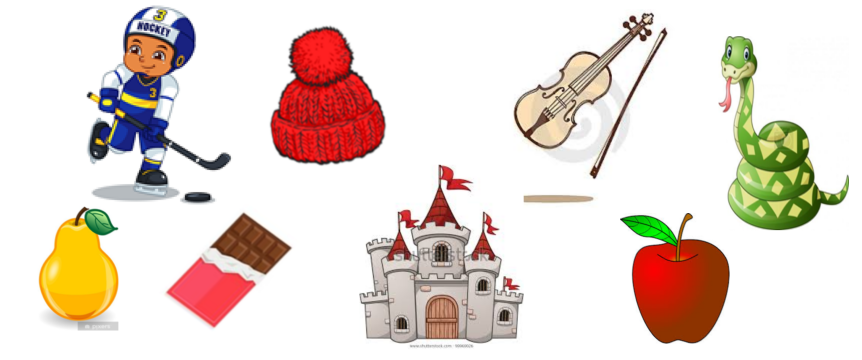 Zakrúžkuj písmeno, hlásku h, H .h-                   H- 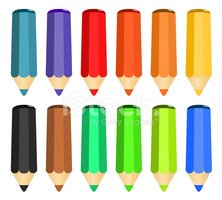 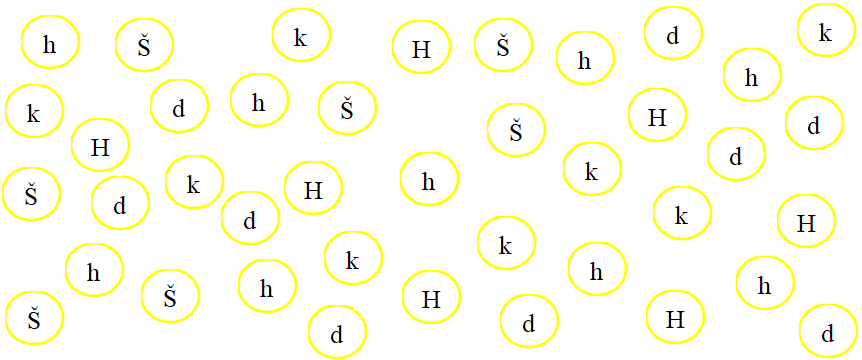 Prepíš vety písaním písmom.V hore rastú jahody.Hubert si udrel hlavu.Hilda ma hnedé nohavice.V záhrade visí nová hojdačka.Hanka a Helenka pripravujú hostinu.